приглашает на учебу в 2021/2022 учебном году по квалификациям:Профессионально-техническое образованиеДневная форма получения образованияНа базе 9 классов с получением общего среднего образования(Срок обучения 3 года)Учреждение  образования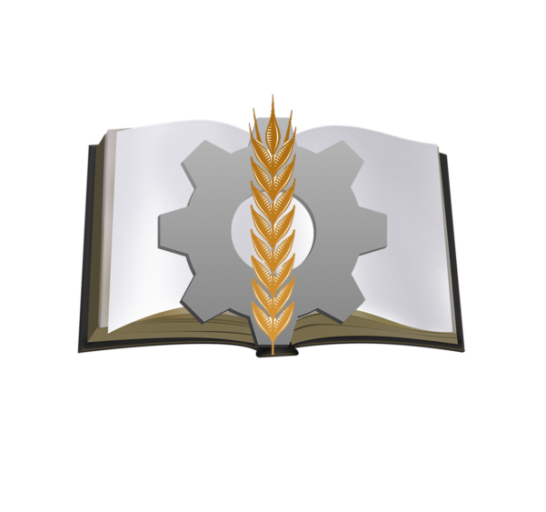 «ВИТЕБСКИЙ ГОСУДАРСТВЕННЫЙ                               ПРОФЕССИОНАЛЬНО-ТЕХНИЧЕСКИЙ КОЛЛЕДЖ сельскохозяйственного производства»Повар 4 разряда; 
    Кондитер 3 разряда. Изготовитель мясных полуфабрикатов 4 разряда; 
    Контролер-кассир (контролер) 4 разряда; 
    Продавец 4 разряда.Водитель автомобиля категории “С” (международные перевозки); 
    Слесарь по ремонту автомобилей 3 разряда; 
    Тракторист - машинист с/х производства категории “А”;Тракторист - машинист с/х производства категории “А”, “В”,”D”; 
    Слесарь по ремонту сельскохозяйственных машин и оборудования 
    Водитель погрузчика.Водитель автомобиля категории “С; 
    Тракторист - машинист с/х производства категории “А”, “B”, “D”;Повар 4 разряда; 
    Кондитер 3 разряда. Изготовитель мясных полуфабрикатов 4 разряда; 
    Контролер-кассир (контролер) 4 разряда; 
    Продавец 4 разряда.Водитель автомобиля категории “С” (международные перевозки); 
    Слесарь по ремонту автомобилей 3 разряда; 
    Тракторист - машинист с/х производства категории “А”;Тракторист - машинист с/х производства категории “А”, “В”,”D”; 
    Слесарь по ремонту сельскохозяйственных машин и оборудования 
    Водитель погрузчика.Водитель автомобиля категории “С; 
    Тракторист - машинист с/х производства категории “А”, “B”, “D”;Повар 4 разряда; 
    Кондитер 3 разряда. Изготовитель мясных полуфабрикатов 4 разряда; 
    Контролер-кассир (контролер) 4 разряда; 
    Продавец 4 разряда.Водитель автомобиля категории “С” (международные перевозки); 
    Слесарь по ремонту автомобилей 3 разряда; 
    Тракторист - машинист с/х производства категории “А”;Тракторист - машинист с/х производства категории “А”, “В”,”D”; 
    Слесарь по ремонту сельскохозяйственных машин и оборудования 
    Водитель погрузчика.Водитель автомобиля категории “С; 
    Тракторист - машинист с/х производства категории “А”, “B”, “D”;Повар 4 разряда; 
    Кондитер 3 разряда. Изготовитель мясных полуфабрикатов 4 разряда; 
    Контролер-кассир (контролер) 4 разряда; 
    Продавец 4 разряда.Водитель автомобиля категории “С” (международные перевозки); 
    Слесарь по ремонту автомобилей 3 разряда; 
    Тракторист - машинист с/х производства категории “А”;Тракторист - машинист с/х производства категории “А”, “В”,”D”; 
    Слесарь по ремонту сельскохозяйственных машин и оборудования 
    Водитель погрузчика.Водитель автомобиля категории “С; 
    Тракторист - машинист с/х производства категории “А”, “B”, “D”;Повар 4 разряда; 
    Кондитер 3 разряда. Изготовитель мясных полуфабрикатов 4 разряда; 
    Контролер-кассир (контролер) 4 разряда; 
    Продавец 4 разряда.Водитель автомобиля категории “С” (международные перевозки); 
    Слесарь по ремонту автомобилей 3 разряда; 
    Тракторист - машинист с/х производства категории “А”;Тракторист - машинист с/х производства категории “А”, “В”,”D”; 
    Слесарь по ремонту сельскохозяйственных машин и оборудования 
    Водитель погрузчика.Водитель автомобиля категории “С; 
    Тракторист - машинист с/х производства категории “А”, “B”, “D”;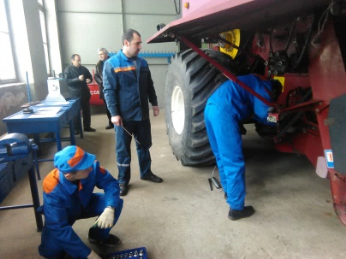 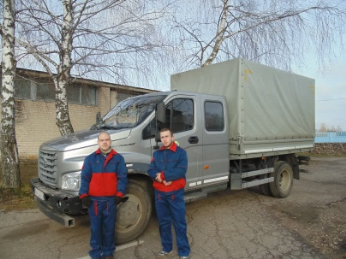 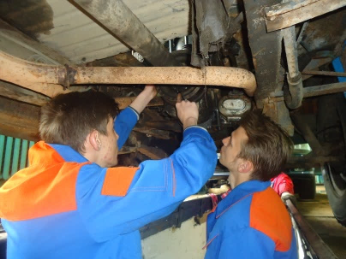 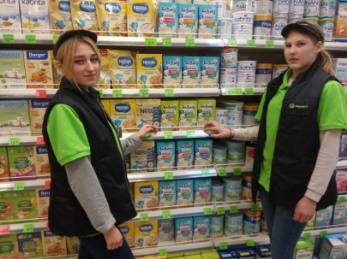 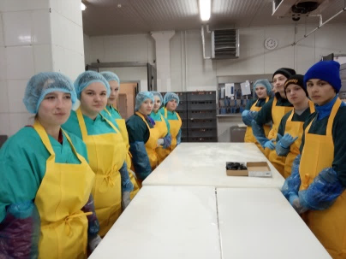 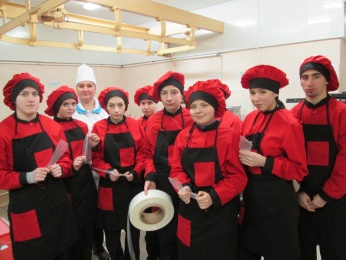 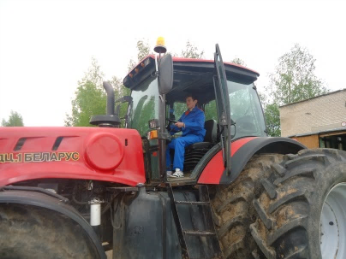 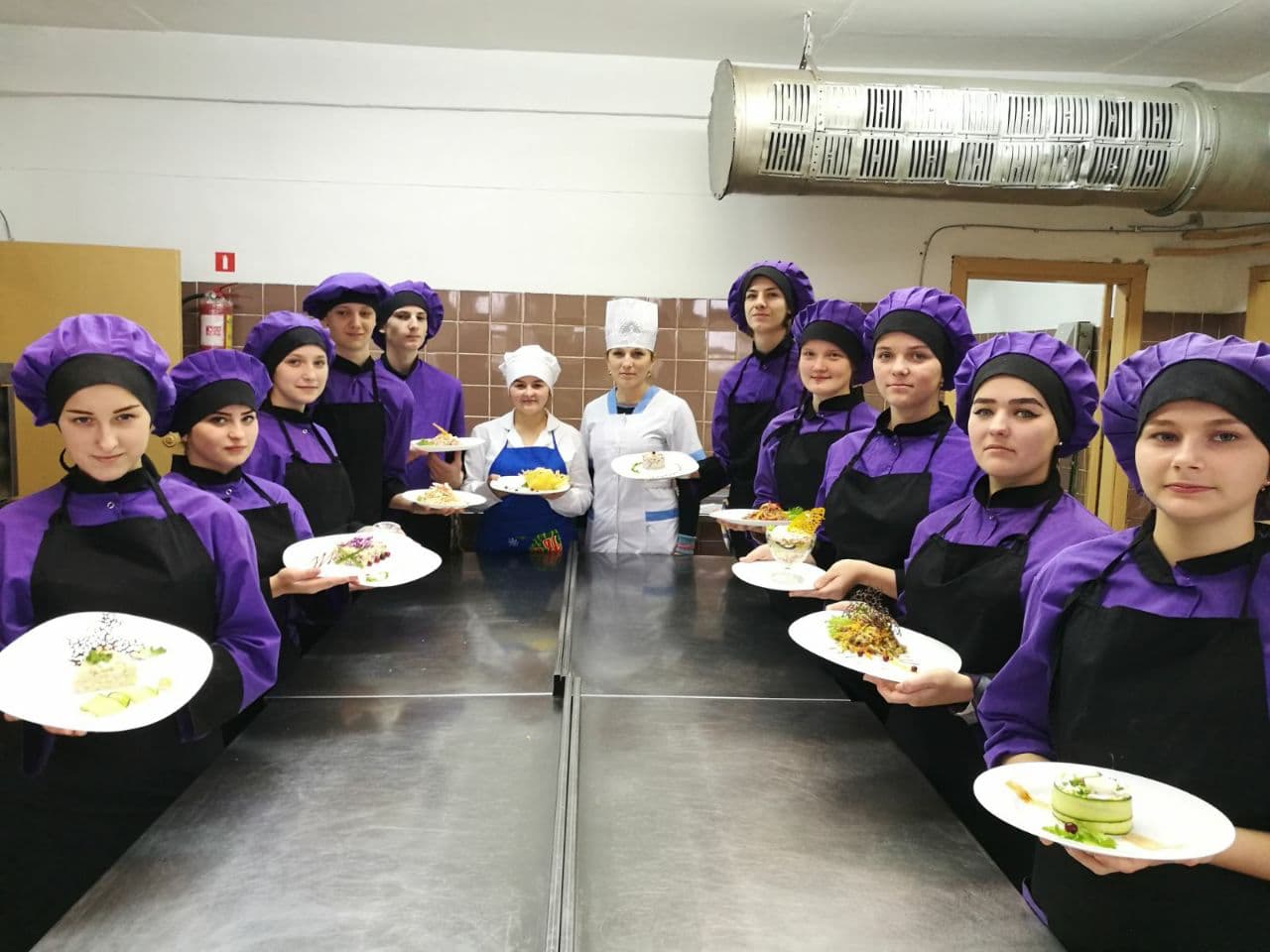 Дополнительно учащиеся колледжа имеют возможность на платной основе (на льготных условиях) получить профессию водитель автомобиля категории «В», «С». Колледж располагает благоустроенным общежитием блочного типа. В каждом блоке имеется две комнаты на 2-3 человека и раздельный санузел. Место в общежитии предоставляется всем иногородним учащимся. Учащиеся колледжа обеспечиваются бесплатным питанием: проживающие в общежитии - трехразовым, проживающие в городе – одноразовым. Факультативные и дополнительные занятия, подготовка к ЦТ, занятия в объединениях по интересам проводятся бесплатно.Дополнительно учащиеся колледжа имеют возможность на платной основе (на льготных условиях) получить профессию водитель автомобиля категории «В», «С». Колледж располагает благоустроенным общежитием блочного типа. В каждом блоке имеется две комнаты на 2-3 человека и раздельный санузел. Место в общежитии предоставляется всем иногородним учащимся. Учащиеся колледжа обеспечиваются бесплатным питанием: проживающие в общежитии - трехразовым, проживающие в городе – одноразовым. Факультативные и дополнительные занятия, подготовка к ЦТ, занятия в объединениях по интересам проводятся бесплатно.Дополнительно учащиеся колледжа имеют возможность на платной основе (на льготных условиях) получить профессию водитель автомобиля категории «В», «С». Колледж располагает благоустроенным общежитием блочного типа. В каждом блоке имеется две комнаты на 2-3 человека и раздельный санузел. Место в общежитии предоставляется всем иногородним учащимся. Учащиеся колледжа обеспечиваются бесплатным питанием: проживающие в общежитии - трехразовым, проживающие в городе – одноразовым. Факультативные и дополнительные занятия, подготовка к ЦТ, занятия в объединениях по интересам проводятся бесплатно.Дополнительно учащиеся колледжа имеют возможность на платной основе (на льготных условиях) получить профессию водитель автомобиля категории «В», «С». Колледж располагает благоустроенным общежитием блочного типа. В каждом блоке имеется две комнаты на 2-3 человека и раздельный санузел. Место в общежитии предоставляется всем иногородним учащимся. Учащиеся колледжа обеспечиваются бесплатным питанием: проживающие в общежитии - трехразовым, проживающие в городе – одноразовым. Факультативные и дополнительные занятия, подготовка к ЦТ, занятия в объединениях по интересам проводятся бесплатно.Дополнительно учащиеся колледжа имеют возможность на платной основе (на льготных условиях) получить профессию водитель автомобиля категории «В», «С». Колледж располагает благоустроенным общежитием блочного типа. В каждом блоке имеется две комнаты на 2-3 человека и раздельный санузел. Место в общежитии предоставляется всем иногородним учащимся. Учащиеся колледжа обеспечиваются бесплатным питанием: проживающие в общежитии - трехразовым, проживающие в городе – одноразовым. Факультативные и дополнительные занятия, подготовка к ЦТ, занятия в объединениях по интересам проводятся бесплатно.Сайт: www.vgptksp.vitebsk.by
Вконтакте: vk.com/vgptk_spтел.(8-0212)-69-30-26Сайт: www.vgptksp.vitebsk.by
Вконтакте: vk.com/vgptk_spтел.(8-0212)-69-30-26Адрес колледжа: 211319,  аг. Октябрьская, ул. Молодежная, 2Б (проезд автобусом №301, №42; маршрутное такси № 304,342,317)Адрес колледжа: 211319,  аг. Октябрьская, ул. Молодежная, 2Б (проезд автобусом №301, №42; маршрутное такси № 304,342,317)Адрес колледжа: 211319,  аг. Октябрьская, ул. Молодежная, 2Б (проезд автобусом №301, №42; маршрутное такси № 304,342,317)